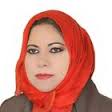                                Curricum VitaeTitle Dr. Name:FAYHAA ABBOOD MAHDI AL-NADAWIMustansiriyah University - College of ScienceMobil:009647726210657            009647827752316Email:lneadawi@yahoo.comPERSONAL INFORMATION Nationality: Iraqi ,Languages: Arabic, English . In  Feb.2003,maneger of Agricultural Dept. in present of Al-Mustansyria University till 25/2/2015.Additional information my experience in field of research and development and investment in human Resources Connie Served as director of the agricultural department at the head of Al- Mustansiriyah University and was under a supervisory group of engineers ,technicians and workers for the maintenance and landscaping and sustain and exhibitions of flowers. The post of director of the department of aesthetics at university and under a supervisory group of employees and workers to clean and rehabilitate the corridors, offices and exhibitions university. The head of all of the faculties of agricultural department and it's Collages. as well as my experience in the field of Computer and skill to work on several programs such as Word, Excel, power point ,and I have good experience in combating insect termites and other harmful domestic insects and do conduct scientific research in the biological control field of agricultural and management and worked director farms greenhouse. Lecturer for some biological subjects : general Entomology ,Biological control , Medical insect and cell biology in Biology dept/ Sciences collage and Lecturer in the Department of Science, School Health, International coach Herbal Medicine and Alternative Medicine , Health Education and English Language at Al-Mustanseriyha university.   ACADEMIC  HONORS  AND  AWARDS	1-(2) Two books of thanks from  minister of Higher education.2- (9) Nine  books of thanks from present of the University .3- (1) one books of thanks from  Rector Assistant of the University .4-(1) one books of thanks from  Dean of  Science College.5- (1) one books of thanks from  Internal Partitions Manager.6- A letter of thanks for the evaluation of the patent No. (208/2017) of the Central Agency for Standardization and Quality Control / Department of technical and administrative and administrative / industrial property.7- A letter of thanks from the Governor of Baghdad on 27-28 / 3/2018 with the number P / 1/1200.8-Certificate of Appreciation for Lecture (Medical Herbs and Complementary Medicine - Science Department on Wednesday 14/3/2018.9- Obtained a prize for the best learners of the course of designing the experience of the user in the platform of the perception of e-learning to obtain a course online directly in this course was ranked fourth .7/6/2018.10- Obtaining a grant for the best three trainees at the second place with a rate of 83%  in ToT course 11- Obtain a letter of thanks and appreciation from the head of the Central Organization for Standardization and Quality Control / Ministry of Planning on 28/5/2018ACADEMIC  TEACHING EXPERIENCE 1-In March. 2015– Present Senior Lecturer of Medical Insect and Biological Control , Entomology, in the Biology Dept. College of Sciences, Al- Mustansiriyah University. From 9/3/2015 to now .2 - In August 2017 - Lecturer of School Health subject , in the Department of Science, Basic education collage University of Mustansiriya. from 15/10/2017 to now .3 - In March 2018 - Lecturer  of Healthy education and English language  in the Department of Science ,Basic education collage,  University of Mustansiriya. 15/10/2017 to now.Participation in discussion committees and research evaluation:1- Member of the discussion committee of the Masters student Esra Khalaf Anadid entitled "Taxomomical and Morphological study for some species of ants to the subfsmily Formicinae" (Hymenoptera: Formicidae) in some regions.2 - Evaluation of research entitled (study of some aspects of life), Journal of the Center for Biotechnology Research. University of Nahrain 26/2/2017.3. Evaluation of the patent (examination of the application for registration of invention (169/2017)). Evaluation of the effect of the effect of datura extract (Inoxia) as an insecticide to control do pas insect. Industrial property department. Technical and administrative services department.4- Assignment of a quorum in the laboratories of the Department of Life Sciences / Faculty of Science / University of Mustansiriyah 2017.5-Evaluation of the patent (examination of the application for registration of invention (207/2017)). Production Natural Bio-pesticide Specific for control white fly pest Bemesia tabaci. Industrial property department. Technical and administrative services department.6-Final opinion regarding the eligibility of the patent application(examination of the application for registration of invention (207/2017)). Production Natural Bio-pesticide Specific for control white fly pest Bemesia tabaci. Industrial property department. Technical and administrative services department.7- MEMBERSHIP CERTIFICATE ,an active member with MEMBs -Middle East Molecular Biology Sources for the year 2017-2018 in accordance with  membership number A008762.21 May ,2018.8. Membership of the International Federation of Creators - Iraq Branch, as an Accredited Member, Membership No. 105 Date of Membership 19/5/2018.9 - Membership of the International Parliament for Human Development Scientists IPSHD, as a member of the General Assembly Membership No. 3024928 dated 7/6/2018.10- (10) Ten students in the fourth stage Science Department as a session coordinator for the Second Student Conference for students graduation projects / Science Department / Faculty of Basic Education / Mustansiriya University for the period from 29/4 to 2/5/2018QUALIFICATIONS 1- Ph.D. in Agricultural Sciences/Plant protection,(Entomology) Biological Control University of Baghdad, Iraq, July 2014. Thesis title “Survey and Identification of Whiteflies with Studying the Biological and Bionomical Aspects of the Dominat Species Aleurolobus marlatti (Quaintance) (Hemiptera:  Aleurodidae) on Christ -thorn in Mid-Iraq. 2- M.Sc. Agricultural Sciences, plant protection, Baghdad University, Baghdad, Iraq, December2009.Title of thesis " Biological &Field Studies on Potato Tuber Moth Phthorimaea oprculella (Zeler) (Lepidoptera :Gelechiidae),and controlling by Two fungus Metarihzium anisopliae (Metch)&Beauveria basdiana (Balsamo)Vuill. in Baghdad"”. 3- B.Sc. Agricultural Sciences, Baghdad University, Baghdad, Iraq.4- Diploma in Business Administration .Delivered By International Business Academy Department Of Management Sciences Middle East Labour Office  .Wave  Business Foundation .Participation .In October 21,2017 At Baghdad, Iraq under supervision IBACOURSES  TAUGHT PROFESSIONAL AFFILIATIONS1- Member of the International union of creators – Iraq branch  .2- Member of MEMBS – Middle East Molecular Biology Sources.3- Member of International Parliament of scientists of Human Development (IPSHD).4-Training: the course of educational qualification, preparation for the TOEFL test and IC3 courses for computer leadership, and statistical applications.5- The third qualifying session to teach a computer to apply for alaliavi studies from Iraqi universities .from 25/9/2007 to 18/11/2007.Computerized Al- Mustansiriyah University Center. 6-Educational course, one hundred and twenty-second in the teaching methods unit Faculty of Education University of Al- Mustansiriyah from 13/9/2009 to 14/10/2009. 7-Course titled Preparation For The TOEFL Test. Held in staff development center from 11/10/2009- 31/10/2009.8-Course in herbal medicine and alternative medicine. International Academy of Capacity Building, Canada.9- Membership in ORCID, ARID, Research ID, GOOGL SHOOLAR , AMERICAN ASSOCIATION FOR THE ADVANCEMENT OF SCIENCES .Linkedin ,SPANDIDOS PUBLICATION,BOLD SYSTEM ,NCBI (NATIONAL CENTER FOR  BIOTECNOLOGY INFORMATION  ,Genetic and Envirommental Resources Conservation ,Association of International Accredited Trainer ,10-Certificate of completion this certificate completing (26) hours of an online English language speaking course for (Beginners) level at Macos Organization for Teaching and Training .With a result of (Excellent). From January 21-2018 -February 16/2018.   11- Certificate of completion of the English language course for the secondary stage (curriculum of the Ministry of Education and Jordan) with an estimated 96%.12- Certificate of completion of the design course of user experience UX Design with a grade of  98% . 29/4 / 2018- 27/5/201813- Certificate of completion of a course on the path of truth: investigative journalism with 98% appreciation. From 20/5/2018 to 17/6/2018.14- Certificate of completion of a course offered in nanotechnology with a grade of 94%. From 31 May 2018 to 2/7/2018.15- Certificate of completion of Internet of things course with 100% appreciation. From 11/6/2018 to 7/7/2018.  16-Pre-Intermediate Certificate (This certificate completes 24 hours of English-language course in Macos Education and Training from 22/9/2018 to 17/10/2018, and is rated as a privilege.17-Intermediate Certificate This certificate completes (24) hours of English-speaking course in Macos Education and Training from 23/6/2018 to 25/7/2018, and is rated (Privilege).18-Intermediate Certificate This certificate completes (20) hours of English-speaking course in Macos Education and Training Organization from 15/12/2018 to 16/1/9201, and with honors.19-Head of the Strategic Studies and Research Unit in the Department of Quality Assurance and University Performance at Mustansiriya University on 31/10/201820-Public relations coordinator in Iraq by Everest International for invention on 5/12/201821-Executive Coordinator of the initiative of ambassadors of childhood and peace in the Arab world in Iraq on 28/11/201822-Member of the editorial board of the Journal of Agricultural and Crop Research in 201823-Member of the Editorial Board of the American Journal of Physics and Application201824-Member of the editorial board of the American Journal of Entomology in 201925-Member of the Arab Gathering for literature and creativity in Jordan.26-Ambassador of the Arab Gathering for Literature and Creativity in Iraq27-Member of the Iraqi Association of Nanotechnology 201928-Member of the International Eagle Academy for Martial Arts, Self-Defense and Personal Protection in Iraq29-Resident of patents in the Central Organization for Standardization and Quality Control / Department of Technical and Administrative Services / Industrial Property Department.PUBLICATIONS 1-Al-Nadawi Fayhaa Abbood Mahdi, 2014. Survey and Identification of Whiteflies with Studying the Biological and Bionomical Aspects of the Dominat Species Aleurolobus marlatti (Quaintance) (Hemiptera: Aleurodidae) on Christ -thorn in Mid-Iraq ,Ph. D thesis ,Baghdad Univ.134p. 2-Al-Nadawi Fayhaa Abbood Mahdi,2009. Biological &Field Studies on Potato Tuber Moth Phthorimaea oprculella (Zeler) (Lepidoptera :Gelechiidae),and controlling by Two fungus Metarihzium anisopliae (Metch)&Beauveria bassiana (Balsamo)Vuill. in Baghdad,Ms.c thesis,Baghdad Univ.102P .3-Al-Nadawi Fayhaa Abbood Mahdi & Salih,H.A.M.2010. Estimate the loss occurring and the severity of the potatoes mission. The potato crop Potato Tuber Moth Phthorimaea oprculella (Zeler) (Lepidoptera :Gelechiidae) onThe potato crop for two seasons,Journal of callege of Education,No (6) . www.iasj.net4- Salih,H.A.M;Al-Nadawi Fayhaa Abbood Mahdi,2010.Use of biological fungus Beauveria bassiana (Balsamo)Vuill on Potato Tuber Moth Phthorimaea operculelle (Zeler)in laboratory.In the lab, Anbar agricultural science Journal Vo 8 .No(4 )Special Conference. www.iasj.net5-Salih,H.A.M;Al-Nadawi Fayhaa Abbood Mahdi,2012.Biological Studies on Potato Tuber Moth Phthorimaea oprculella (Zeler) (Lepidoptera :Gelechiidae).Thi-Qar university Journal for Agricultural Research.1(2):75-87. 6-Al-Nadawi Fayhaa Abbood Mahdi.2012.Controlling of  Potato Tuber Moth Phthorimaea oprculella (Zeler) (Lepidoptera :Gelechiidae)by two biological fungus Metarihzium anisopliae (Metch)&Beauveria bassiana (Balsamo)Vuill.Journal of Education College .No(5) . www.iasj.net7-Al-Nadawi Fayhaa Abbood Mahdi.2012. Life study of Potato Tuber Moth Phthorimaea oprculella (Zeler) (Lepidoptera :Gelechiidae).Journal of Education College .1(1):140-161. . www.iasj.net 8-Al-Nadawi Fayhaa Abbood Mahdi & Hamza K. Al-Zubaidy. 2014.Preliminary survey of black fly Aleurolobus marlatti (Qain) (Hemiptera :Aleyrodidae) on Nabok Ziziphus spaina chrsti in Iraq.Al-Mustansyria Sciences Journal Vo 25,No 4,2014. www.mjs-mu.com 9-Al-Nadawi Fayhaa Abbood Mahdi.2015.First Record of Five Additional Blackflies Genus and Species in Iraq. Online International Interdisciplinary Research journal (Bi-Monthly. Vo.jan 2015.special Isseu. www.0iirj.org10-Al-Nadawi, Fayhaa Abbood Mahdi & Al Salihi,M,A,A,S.2015.LIFE TABLES FOR WHITEFLY THE ASH WHITEFLY SIPHONINUS PHILLYREAE (HALIDAY)(HEMIPTERA:ALEYRODIDAE)ON CITRUS TREES IN BAGHDAD.WORLD JOURNAL OF PHARMACEVTICAL RESEARCH.Vo4(3),156-163.www.oiirj.org11-AL-NADAWI, FAYHAA  ABBOOD  MAHDI.2017. Predatory Efficiency of Lacewings  Chrysoperla carnea (Stefens) on Black fly Pupae Aleurolobus marlatti (Quaintance) (Hemiptera: Aleurodidae) Under Laboratory Condition . J. of Al-mustansiriyah Sciences.1(28):70-75. www.mjs-mu.com12-Al-Nadawi Fayhaa Abbood Mahdi.2016. Functional Response of the Local Predator Larvae to Tomato Moth Eggs. Food Science and Quality Management15(online):15-19 www.iiste.org13-Al-Nadawi Fayhaa Abbood Mahdi.2017.Biological Control of Acaudalerodes rachipora (Singh) (Hemiptera: Aleurodidae) by the Entomopathogenic Fungi in Field. J. Baghdad Sciences.14(4):682-687. https://www.iasj.net/iasj?func=fulltext&aId=133966: http://dx.doi.org/10.21123/bsj.2017.14.4.068214-AI-NADAWI  FAYHAA ABBOOD MAHDI .2018.Life tables of the Mealy bug Phenacoccus solenopsis Tinsley 1898(Hemiptera:Pseudococcidae )on Hibiscus mutabilis (Malvaceae) in Iraq.Journal of the college of  Basic Eduction.24(100):35-46. https://www.iasj.net/iasj?func=issues&jId=101&uiLanguage=arhttp://edbs.uomustansiriyah.edu.iq/index.php/cbej/article/view/3479PROFFESSIONAL DEVELOPMENT  Education Training & Certification .1. Training: Educational qualification cycl, Preparation For The TOEFL Test,IC3 courses Computer Driving ,Poisonous Plant ,Bio .Chemical and nuclear radia ,Statistical applications 2. Degrees: Master ,Doctor of Philosophy 3. UNDP Certification Program (if any): No 4. Licenses & Certifications : Certified Assoc. Proj Mgmt ,Cisco Certified Network Assoc. Motivation& Additional Information Membership Details: In 2014  CONFERENCES AND SEMINARS 1- The 3ed Scientific Conference of Agriculture College.11-12Oct. 2010, University of Anbar, Iraq.2- Third Women Scientific Conference - Faculty of Science Girls / Baghdad University 7-8 / 12/2016. 3-SeminarTagged Symposium drug proliferation risks and substance abuse and addiction, Dr Imad Abdul Razak in 5/5/2015. The Central Hall Faculty of Science University of Al- Mustansiriyah. 4- Seminer Tagged exotic insects Symposium Iraqi environment in natural history museum Research Center University of Baghdad in 8/11/2015. 5-Seminar tagged infection control program Dr Khaled Mahdi Saleh in 26/11/2015.The Central Hall Faculty of Science University of Al- Al- Mustansiriyah6-Safety and security workshop tagged bio and chemical and radiological and nuclear PHP University laboratories in collaboration with Al- Mustansiriyah University assessed the NMD national team for CBRN weaaerh. from 9 to 10 Dec 2015.The Central Hall Faculty of Science University of Al- Mustansiriyah. 7-Plant physiology experimental tagged Symposium in global studies. By Dr Adel Hamdan Elwan in 8/3/2016.The Central Hall Faculty of Science University of Al- Mustansiriyah. 8-Seminar tagged food almdavah do we need her by Dr beacon Nizar Mahmoud in 16/3/2016.The Central Hall Faculty of Science University of Al- Mustansiriyah. 9-Seminar tagged genocide by Saad to fault in 24/3/2016The Central Hall Faculty of Science University of Al- Mustansiriyah.10-Tagged volunteering culture symposium by Dr Abdul Hamid morning in 28/3/2016.The Central Hall Faculty of Science University of Al- Mustansiriyah. 11- Seminer Tagged Symposium Advisory Office in the Faculty of science in maximizing the resources of the partitions by Dr Ali Hussein Alwan in 3/4/2016. 12- Training session Statistical applications training course in biological research at Al- Mustansiriyah University Faculty from 12 to 13 Apr 2016.13- Seminer Tagged Symposium on Scientific Resilience and Publication in the Approved Journals. Dr. Bahjat Bahloul Kazem Central Hall, Faculty of Science, Mustansiriya University, 24/2/2016.14-Seminar entitled "Stress causes and treatment d. Ali Shalash Sultan. Central Hall, Faculty of Science, University of Mustansiriya. 11/10/2015.15- Workshop entitled (scientific competencies - electoral knowledge) Dr. Raad Sami Tamimi. Institute of Electoral Education in the Independent High Electoral Commission. 23-24 / 7/2017.16- Seminer Tagged Symposium Arabic speaking platform (IRID) - Mustansiriya University. 11 April 2017.17- Presenting a lecture at the Center for Continuing Education at Mustansiriya University entitled (Medicinal herbs and alternative medicine) 5/6/2017.18- Presenting a lecture at the Center of Continuing Education at Mustansiriya University entitled (Modern methods for planning agricultural extension programs) 21/6/2017.19- Symposium on the classification of contemporary plants. The Central Hall, Faculty of Science, Mustansiriya University, 21/12/2016.20- Third Scientific Conference for Graduate Students Research, Al-Nahrain University, Faculty of Science, 21-22 / 12/2016.21- Third Scientific Conference of women (Iraqi woman scientist, creative, sacrifice). College of Science for Girls, University of Baghdad, 7-8 / 12/2016.22- Workshop titled (Alkaline water ionic and its health benefits) Seminar Hall in the Department of Science. Faculty of Basic Education / University of Mustansiriya, 23-24 / 10/2017.23- Scientific symposium entitled (safety in chemical laboratories and scientific posters within the activities of the Arab week of chemistry. Hall of Seminars in the Department of Science. Faculty of Basic Education / University of Mustansiriya, 23-24 / 10/2017.24 - Training course tagged (laboratory safety) held in the Division of Continuing Education. Faculty of Basic Education in cooperation with the Department of computers for the period of 20/12/3/2017.25- Workshop titled (Instructions for new scientific promotions) Ibn al-Nafis Hall, Faculty of Basic Education / University of Mustansiriya. Wednesday 14/2/2018.26- Training Course (Microsoft Office Access) held in the Division of Continuing Education. Faculty of Basic Education in cooperation with the Department of computers for the period from 25/1 to 2/3/2018.27 - The course of cutting air tickets was held in the Presidency of the National Wisdom Current on 1/3/2018.28- Workshop titled (style and description of courses) Ibn al-Nafis Hall, Faculty of Basic Education / Mustansiriya University. Tuesday, 13/3/2018.29-Attendance of the Fifth Scientific Conference under the title (Conference on Genetics and the Fifth International Environment) held in cooperation with the Iraqi Ministry of Environment and Environment, the Canadian Institute of Health Sciences and the Palm Environment and Agriculture of Iraq on 27-28 / 3/2018 in the central hall of the Ministry of Health and Environment in Waziriyah. Baghdad. Iraq.30-Attendance of the Forum for Innovation for Development III 2018 under the auspices of the United Nations Development Program in Baghdad/ Babylon Hotel.- 31Decision of meetings of the Scientific Forum to organize workshops in educational and cultural fields organized by the International Federation of Creators, Iraq Branch in Baghdad on 30/6/2018.32. Attendance of a first aid training workshop organized by the International Committee of the Red Cross in cooperation with the International Committee of the Iraqi Red Crescent and immediate assistance for the days 29-30 June 2018.-33Attend a lecture (intellectual terrorism) organized by Ibn Arab Foundation for Science and Development on 16/12/2018-34Attend a lecture (to be better) organized by Ibn Arab Foundation for Science and Development on 16/12/2018-35Attend a lecture (Lossless negotiation) organized by Ibn Arabi Foundation for Science and Development on 8/12/2018-36Attendance of a lecture (recycling of sustainable development) organized by Ibn Arab Foundation for Science and Development on 9/11/2018-37Attended a lecture (emotional intelligence) organized by Ibn Arab Foundation for Science and Development on 2/12/2018-38Attend a lecture (you are strong) organized by Ibn Arab Foundation for Science and Development on 4/12/2018-39Attendance of a lecture (Problems of Family Effects and Solutions) organized by Ibn Arab Foundation for Science and Development on 18/12/2018-40Attendance of a lecture (planning skills) organized by the Academy of Future Generations for Human Development and Self Development on 10/11/2018-41Attendance of the TOT training course organized by the Academy of Future Generations for Human Development and Self Development with the adoption of the International Parliament for Human Development Scientists (IPSHD) for 20 hours for 9-17 / 12/2018. Very well appreciated-42Attendance of the training course (criteria for the development of exam questions) established by the Continuing Education Unit at the Faculty of Basic Education for the period 22-26 / 4/2018 with the grade (excellence)-43Attend a lecture (Leadership) organized by the Academy of Iraqi academics for human development and self-development on 9/12/2018-44Attend, participate and interact in reading the book (awaken your abilities and make your future section 2,3,4) organized by Ibn Arab Foundation for Science and Development.-45Attendance of a lecture (obstacles to success in business) organized by Ibn Arab Foundation for Science and Development on 23/10/2018-46Attendance of a lecture (the success of life) organized by Ibn Arabi Foundation for Science and Development on 21/10/2018-47Attendance of a lecture (ten habits of success) organized by Ibn Arab Foundation for Science and Development on 13/10/2018-48Attendance of a lecture (Elimination of painful memories) organized by Ibn Arab Foundation for Science and Development on 13/9/2018-49Attendance of the lecture (art of anger management) organized by Ibn Arab Foundation for Science and Development on 22/10/2018-50Attendance of a lecture (Ambassadors of Change) organized by Ibn Arabi Foundation for Science and Development on 17/10/2018-51Attendance of the meeting of ladies and gentlemen, quality managers in the formations of the university in Qataf quality hall on 16/9/2018-52Attending a workshop (about how to prepare the procedures manual) for the members of the committees in the faculties of the university in Qataf quality hall on 31/10/2018-53Attended a workshop on SOWT analysis in Qataf Quality Hall in the Department of Quality Assurance and Performance University 11/11/2018-54Attend a workshop (the Scopus database, which was established by the Center for Continuing Education at Qataf Quality Hall on 18/12/2018-55Attended a lecture (art of etiquette) organized by Ibn Arab Foundation for Science and Development on 25/2/2019-56Attendance of a lecture on personal analysis organized by Ibn Arabi Foundation for Science and Development on 8/1/2019-57Attendance of a lecture (Change between influence and impact) organized by Ibn Arabi Foundation for Science and Development on 17/10/2018-58Attendance of the lecture (Way of success in life c 2) organized by Ibn Arab Foundation for Science and Development on 24/2/2019References: 1- ( Name: Dr. HAMZA KADHUM AL-ZUBAIDY, Job Title: Assistant professor ,Academic supervisor. Doctorate degree2-( Name: Dr. HUSSAM  AL-DEEN A.M.SALIH , Job Title: professor, Academic supervisor. Master degreeالسيرة الذاتيةد.فيحاء عبود مهدي النداويالجامعة المستنصرية - كلية العلومMobil:009647726 210657           0096478277 52316Email:lneadawi@yahoo.comالجنسية: عراقية ، اللغات: العربية، الإنجليزية. مدير قسم الزراعة في رئاسة الجامعة المستنصرية  لغاية  25/2 / 2015 لصيانة وهندسة الحدائق وانشاء معارض الزهور. شغلت منصب مدير قسم الجمالية في الجامعة لإعادة تأهيل مكاتب وأروقة ومرافق الجامعة. فضلا عن تجربتي في مجال الحاسوب ومهارات العمل على العديد من البرامج مثل وورد، إكسل، باور بوينت، ولدي خبرة جيدة في مكافحة الارضة والحشرات وغيرها من الحشرات المنزلية وادارة المزارع.محاضرة في قسم علوم الحياة /كلية العلوم / الجامعة المستنصرية  للمواد العلمية التالية : حشرات عامة، مقاومة حيوية،حشرات طبية،علم الخلية. مدرب دولي في الاعشاب الطبية والطب البديل، استاذ محاضر في قسم العلوم ،الصحة المدرسية ، التربية الصحية واللغة الانكليزية ،الجامعة المستنصرية.الشهادات الدراسية1 -دكتوراه في العلوم الزراعية / وقاية النباتات، (الحشرات) المكافحة البيولوجية جامعة بغداد، العراق، يوليو 2014. عنوان الاطروحة "مسح وتشخيص انواع الذباب الأبيض و دراسة الجوانب الحيوية والبيئية للنوع السائد Aleurolobus marlatti (Quaintance) (Hemiptera: Aleurodidae) على اشجار السدر في وسط العراق.2 - ماجستير علوم الزراعية، وقاية النباتات، جامعة بغداد، بغداد، العراق، ديسمبر 2009عنوان الرسالة "دراسات حياتية وحقلية لعثة درنات البطاطا  Phthorimaea oprculella (Zeler) (Lepidoptera: Gelechiidae)، والسيطرة عليها باستعمال الفطرين الاحيائيين Metarihzium anisopliae (Metch)  .  و Beauveria bassiana ( Balsamo)Vuill في بغداد". -3 بكالوريوس علوم الزراعية، جامعة بغداد، بغداد، العراق.4- دبلوم في إدارة الأعمال. الاكاديمية الدولية للتدريب والاستشارات الادارية Wave قسم العلوم الإدارية . مؤسسة Wave للأعمال .جمهورية مصر العربية . المشاركة .في أكتوبر 21،2017 في بغداد، العراق تحت إشراف الاكاديمية الدولية للتدريب والاستشارات الادارية Waveالجوائز والتكريم كتابين شكر من وزير التعليم العالي-1 تسع كتب شكر من رئيس الجامعة-2 كتاب شكر واحد من مساعد رئيس الجامعة.-3. كتاب شكر واحد من عميد كلية العلوم.-4 كتاب شكر واحد من مدير أقسام الداخلية.-5-6  كتاب شكر عن تقييم براءة الاختراع رقم (208/2017) من الجهاز المركزي للتقيسس والسيطرة النوعية/ دائرة الخدملت الفنية والادارية /قسم الملكية الصناعية.-7 كتاب شكر من محافظ بغداد بتاريخ 27-28/3/2018 ذي العدد ف1/1200.8- شهادة تقديرية لالقاء محاضرة (الاعشاب الطبية والطب التكميلي -قسم العلوم يوم الاربعاء 14/3/2018.9- الحصول على جائزه لافضل المتعلمين لمساق تصميم تجربة المستخدم في منصة ادراك للتعليم الالكتروني بالحصول على دورة متقدمة مباشرة      Online بهذا المساق وكان ترتيبي المرتبة الرابعة.7/6/2018.10 –الحصول على منحة لافضل ثلاث متدربين المركز الثاني بمعدل 83%  في دورة TOT11- الحصول على كتاب شكر وتقدير من رئيس الجهاز المركزي للتقييس والسيطرة النوعية /وزارة التخطيط بتاريخ 28/5/2018الخبرة الاكاديمية والتدريس :1-في مارس. 2015- أستاذ محاضر في الوقت الحاضر في قسم الحشرات، مكافحة الحشرات الطبية والبيولوجية في قسم علوم كلية العلوم، الجامعة  المستنصرية. من 2015/03/09 إلى الان.2-في اغسطس.2017- استاذ محاضر في قسم العلوم ،الصحة المدرسية ،الجامعة المستنصرية.15/10/2017.3- في مارس 2018 - محاضر في التربية الصحية واللغة الإنجليزية في قسم العلوم ، كلية التربية الأساسية ، الجامعة المستنصرية. 15/10/2017 إلى الآن.المشاركة في لجان المناقشة وتقييم بحوث:1- عضو لجنة مناقشة لطالبة الماجستير اسراء خلف عنيد بعنوان (Taxomomical and Morphological study for some species of ants to the subfsmily Formicinae (Hymenoptera:Formicidae)in some regions Iraq.  .كلية العلوم الجامعة المستنصرية.9/3/2017.2- تقييم بحث بعنوان (دراسة بعض الجوانب الحياتية ),مجلة مركز بحوث التقنيات الاحيائية.جامعة النهرين.26/2/2017.3- تقييم براءة الاختراع (فحص طلب تسجيل اختراع (169/2017)الموسومة (تقييم تاثير فعالية مستخلص نبات الداتورة (اينوكسيا )كمبيد حشرة لمكافحة حشرة الدوباس.قسم الملكية الصناعية .دائرة الخدمات الفنية والادارية .الجهاز المركزي للتقيسس والسيطرة النوعية.4-تخصيص نصاب في مختبرات قسم علوم الحياة /كلية العلوم /الجامعه المستنصرية 2017.5- تقييم براءة الاختراع (فحص طلب تسجيل اختراع (208/2017)الموسومة (انتاج مبيد أحيائي طبيعي متخصص في مكافحة الافة الحشرية الذبابة البيضاء Bemisia tabaci .قسم الملكية الصناعية .دائرة الخدمات الفنية والادارية .الجهاز المركزي للتقيسس والسيطرة النوعية.6- ابداء الراي النهائي من ناحية اهلية طلب براءة الاختراع (فحص طلب تسجيل اختراع (208/2017)الموسومة (انتاج مبيد أحيائي طبيعي متخصص في مكافحة الافة الحشرية الذبابة البيضاء Bemisia tabaci .قسم الملكية الصناعية .دائرة الخدمات الفنية والادارية .الجهاز المركزي للتقيسس والسيطرة النوعية.7-شهادة العضوية ، عضو نشط مع مصادر MEMBs-East Middle البيولوجيا الجزيئية الشرقية للعام 2017-2018 وفقًا لرقم العضوية A008762.21 May، 2018.8- عضوية الاتحاد الدولي للمبدعين - فرع العراق ،بصفة عضو متمرن ،رقم العضوية 105  تاريخ العضوية 19/5/2018.9- عضوية البرلمان الدولي لعلماء التنمية البشرية IPSHD ،بصفة عضو جمعية عمومية رقم العضوية 3024928 بتاريخ 7/6/2018.10- مقرر جلسة لمناقشة  (10) عشرة طلاب المرحلة الرابعة قسم العلوم في جلسات المؤتمر الطلابي الثاني لمشاريع تخرج الطلبة /قسم العلوم /كلية التربية الاساسية /الجامعة المستنصرية للمدة من 29/4 - 2/5/2018.اشراف تربوي وعلمي لثلاث طلاب للمرحلة الرابعة /فرع الاحياء /قسم الغلوم /كلية التربية الاساسية في 8/11/2018	المنشورات-1النداوي، فيحاء عبود مهدي .2014. مسح وتشخيص انواع الذباب الأبيض و دراسة الجوانب الحيوية والبيئية للنوع السائد Aleurolobus marlatti (Quaintance) (Hemiptera: Aleurodidae) على اشجار السدر في وسط العراق.،. أطروحة دكتوراة، كلية الزراعة ، جامعة بغداد ،134صفحة. 2-النداوي، فيحاء عبود مهدي .2009. دراسات حياتية وحقلية لعثة درنات البطاطا  Phthorimaea oprculella (Zeler) (Lepidoptera: Gelechiidae)، والسيطرة عليها باستعمال الفطرين الاحيائيين Metarihzium anisopliae (Metch)  .  و Beauveria bassiana ( Balsamo)Vuill في بغداد".،. رسالة ماجستير، كلية الزراعة ، جامعة بغداد ،102صفحة -3النداوي، فيحاء عبود مهدي وصالح، حسام الدين عبد الله محمد. 2010 .تقدير الخساره وشدة الاصابة بعثة درنات البطاطا Phthorimaea oprculella (Zeler)  (Lepidoptera:Gelechiidae) ONTHE  على محصول البطاطا لموسمين، مجلة كلية التربية والتعليم رقم (6.-4 صالح، حسام الدين عبد الله محمد ، النداوي فيحاء عبود مهدي، 2010.استعمال الفطر الاحيائي Beauveria bassiana (Balsamo) Vuill ) على عثة درنات البطاطا Phthorimaea operculelle (Zeler) في المختبر. مجلة العلوم الزراعية جامعة الانبار. مجلد 8. عدد (4) مؤتمر خاص.5-النداوي فيحاء عبود مهدي .2012.السيطرة على عثة درنات البطاطا Phthorimaea oprculella (Zeler) (Lepidoptera: Gelechiidae) باستعمال الفطرين الاحيائيين Metarihzium anisoplaea(Metch) وBeauveria bassiana (Balsamo) Vuill.Journal مجلة كلية التربية. عدد ( 5).-6النداوي ،فيحاء عبود مهدي.2012 دراسات حياتية لعثة درنات البطاطا Phthorimaea oprculella (Zeler)(Lepidoptera: Gelechiidae)  مجلة كلية التربية، الجامعة المستنصرية . عدد (1).-7  صالح ،حسام الدين عبد الله،النداوي ،فيحاء عبود مهدي. 2012. دراسات حياتية لعثة درنات البطاطا Phthorimaea oprculella (Zeler) (Lepidoptera :Gelechiidae)... مجلة جامعة ذي قار للبحوث الزراعية . 1(2):75-87.8-النداوي ،فيحاء عبود مهدي وحمزة كاظم الزبيدي. 2014.مسح اولي للذبابة السوداء Aleurolobus marlatti  (Hemiptera: Aleyrodidae) )على نبات السدر Spaina christi في العراق، مجلة علوم المستنصرية  في كلية العلوم مجلد25، عدد (4)،2014.9-النداوي، فيحاء عبود مهدي.2015. تسجيل اول لخمسة اجناس وانواع للذبابة السوداء في العراق .الدولية المجلة الدولية  للبحوث متعددة التخصصات (نصف شهرية. عدد خاص. 10-النداوي، فيحاء عبود مهدي والصالحي،معن عبد العزيز شفيق ، 2015. جداول حياة  الذبابة البيضاء  SIPHONINUS PHILLYREAE (HALIDAY) (HEMIPTERA: ALEYRODIDAE) على أشجار الحمضيات في بغداد المجلة العالمية لابحاث الادوية. ،مجلد (4) عدد (3)، 156-163..11-Al-Nadawi Fayhaa Abbood Mahdi.2016. Functional Response of the Local Predator Larvae to TomatoMoth Eggs. Food Science and Quality Management15(online):15-19 www.iiste.org.12- النداوي،فيحاء عبود مهدي.2017. السيطرة الحيوية للذبابة السوداء Acaudalerodes rachipora (Singh) (Hemiptera: Aleurodidae) باستعمال فطر ممرض Beauveria bassiana على السدر حقليا. مجلة بغداد للعلوم :682-687( 14 (4. https://www.iasj.net/iasj?func=fulltext&aId=13396613- AL-NADAWI, FAYHAA  ABBOOD  MAHDI.2017. Predatory Efficiency of Lacewings  Chrysoperla carnea (Stefens) on Black fly Pupae Aleurolobus marlatti (Quaintance) (Hemiptera: Aleurodidae) Under Laboratory Condition.Al-mustansiriyah Journal of Science. 1(28):70-7514-AI-NADAWI  FAYHAA ABBOOD MAHDI .2018.Life tables of the Mealy bug Phenacoccus solenopsis Tinsley 1898(Hemiptera:Pseudococcidae )on Hibiscus mutabilis (Malvaceae) in Iraq.Journal of the college of  Basic Eduction.24(100):35-46.المقررات الدراسية التي تم تدريسهاالانتساب المهني والجمعيات 1-عضو الاتحاد الدولي للمبدعين –فرع العراق.2-عضو جمعية مصادر البايولوجي الجزيئي في الشرق الاوسط.3- عضو البرلمان الدولي لعلماء التنمية البشرية 4-التدريب:دورة التأهيل التربوي ، تمهيدا لاختبار TOEFL ودورات IC3 لقيادة الحاسب الآلي ، والتطبيقات الإحصائية.5-الدورة التأهيلية الثالثة لتعليم الكمبيوتر للالتحاق بالدراسات العليا في الجامعات العراقية. من 25/9/2007 إلى 18/11 / 2007. مركزالحاسبة الالكترونية ، الجامعة المستنصرية.6- دورة التاهيل التربوي 122 في كلية التربية وحدة طرق التدريس الجامعة المستنصرية من 13/9/2009 إلى 14/10/2009.7-دورة الإعداد لاختبار التوفل. عقدت في مركز تنمية قدرات الموظفين في الفترة من 11/10 / 2009- 31/10/2009.8-دورة في الاعشاب الطبية والطب البديل .الاكاديمية الدولية لبناء القدرات .كندا.2017.9- الانتساب في منصه اوركيد ، اريد ،ريسيرج ايدي، كوكل سكولار. ، الرابطة الأمريكية لتطوير العلوم .Linkedin، سبانديدوس للنشر، بولد سيستيم، نسبي (المركز الوطني  للمعلومات الوراثية ، جمعية صيانة المصادر الوراثية والبيئية العراقية، ورابطة المدرب الدولي المعتمد،10- شهادة إتمام المستوى الاول Beginners (هذه الشهادة تكمل (26) ساعة من دورة تحدث عبر الإنترنت باللغة الإنجليزية (للمبتدئين) في منظمة Macos للتعليم والتدريب ، وبتقدير (امتياز). من 21 /1 /  2018-16 /2 / 2018.11- شهادة اتمام مساق اللغة الانكليزية للمرحلة الثانوية (منهاج وزارة التربية والتعليم الاردنية ) بتقدير 96% .منصة ادراك للتعليم الالكتروني .المملكة الاردنية الهاشمية .22/3/2018- 7/6/2018.12- شهادة اتمام مساق تصميم تجربة المستخدم UX Design  بتقدير 98% .منصة ادراك للتعليم الالكتروني .المملكة الاردنية الهاشمية .  29/4/2018-  27/5/201813- شهادة اتمام مساق على درب الحقيقة :الصحافة الاستقصائية   بتقدير 98% .منصة ادراك للتعليم الالكتروني .المملكة الاردنية الهاشمية . من 20/5/2018- 17/6/2018.14- شهادة اتمام مساق مقدمة في النانوتكنولوجي    بتقدير 94% .منصة ادراك للتعليم الالكتروني .المملكة الاردنية الهاشمية . من 31/5/2018- 2/7/2018.15- شهادة اتمام مساق انترنت الاشياء    بتقدير 100% .منصة ادراك للتعليم الالكتروني .المملكة الاردنية الهاشمية . من 11/6/2018- 7/7/2018.شهادة إتمام المستوى الثاني Pre –intermediate (هذه الشهادة تكمل (24) ساعة من دورة تحدث عبر الإنترنت باللغة الإنجليزية في منظمة Macos للتعليم والتدريب    من22/9/2018 - 17/10/2018   ، وبتقدير (امتياز). شهادة إتمام المستوى الثالث Intermediate (هذه الشهادة تكمل (24) ساعة من دورة تحدث عبر الإنترنت باللغة الإنجليزية في منظمة Macos للتعليم والتدريب    من23/6/2018 - 25/7/2018   ، وبتقدير (امتياز).شهادة إتمام المستوى الرابع Intermediate (هذه الشهادة تكمل (20) ساعة من دورة تحدث عبر الإنترنت باللغة الإنجليزية في منظمة Macos للتعليم والتدريب    من15/12/2018 - 16/1/9201   ، وبتقدير (امتياز).مسؤول وحدة الدراسات والبحوث الاستراتيجية في قسم ضمان الجودة والاداء الجامعي في الجامعة المستنصرية في 31/10/2018منسقة علاقات عامة في العراق من قبل منظمة افرست الدولية للاختراع في 5/12/2018منسق اداري  لمبادرة (سفراء الطفولة والسلام في الوطن العربي )في العراق في 28/11/2018عضو هيئة تحرير في مجلة Journal of Agricultural and Crop Research   في 2018عضو هيئة تحرير في مجلة American Journal of Physics and Application   في 2018عضو هيئة تحرير في مجلة American Journal of Entomologyفي 2019عضو التجمع العربي للادب والابداع في الاردن 2018.سفيرة التجمع العربي للادب والابداع في العراق 2018عضو الجمعية العراقية للنانوتكنولوجي 2019عضو اكاديمية النسور الدولية للفنون القتالية والدفاع عن النفس وحماية الشخصيات في العراق.2018مقيم براءات اختراع في الجهاز المركزي للتقييس والسيطرة النوعية /دائرة الخدمات الفنية والادارية / قسم الملكية الصناعية .المؤتمرات والندوات1- المؤتمر العلمي الثالث لكلية الزراعة .  .11-12Oct. 2010، جامعة الأنبار، العراق.2- الموتمر العلمي النسوي الثالث -كلية العلوم بنات /جامعة بغداد.7-8/12/2016 3- ندوة مخاطر انتشار المخدرات وتعاطي المخدرات والإدمان، والدكتور عماد عبد الرزاق في 2015/05/05. قاعة كلية الوسطى العلوم جامعة آل المستنصرية.4-ندوة الحشرات الدخيلة في البيئة العراقية ندوة في متحف التاريخ الطبيعي أبحاث مركز جامعة بغداد في 2015/8/11. 5-ندوة برنامج مكافحة العدوى الدكتور خالد مهدي صالح في 26/11 / 2015. القاعة المركزية كلية العلوم الجامعة المستنصرية 6- الامن والامان الحيوي والكيمياوي والاشعاعي والنووي في المختبرات الجامعية) بالتعاون مع الجامعة المستنصرية. 9-10 ديسمبر 2015. القاعة المركزية كلية العلوم الجامعة المستنصرية.7. ندوة فسلجة النبات في الدراسات العلمية الدكتور عادل حمدان علوان في 8/3 / 2016. القاعة المركزية كلية العلوم جامعة آل المستنصرية.8 -ندوة المضافات  الغذائية  هل نحن بحاجة اليها من قبل الدكتور نبراس نزار محمود في 16/3 / 2016. القاعة المركزية كلية العلوم الجامعة المستنصرية.9-  ندوة الإبادة الجماعية التي كتبها سعد العيبي 24/3 / 2016 القاعة المركزية كلية العلوم جامعة المستنصرية.10-ندوة ثقافة العمل التطوع الدكتورصباح عبد الحميد في 28/3 / 2016. القاعة المركزية كلية العلوم جامعة المستنصرية.11-ندوة بعنوان  المكتب الاستشاري في تعظيم موارد أقسام الدكتور علي حسين علوان كلية العلوم في 2016/03/04.12- دورة تدريبية دورة تدريبية التطبيقات الإحصائية في الأبحاث البيولوجية في الجامعة المستنصرية أعضاء الهيئة التدريسية 12-13 أبريل 2016.13-ندوة بعنوان الرصانة العلمية والنشر في المجلات المعتمدة.الدكتور بهجت بهلول كاظم القاعة المركزية كلية العلوم جامعة المستنصرية.24/2/2016.14- ندوة بعنوان .الاجهاد الاسباب والعلاج د. علي شلش سلطان .القاعة المركزية كلية العلوم جامعة المستنصرية.11//10/2015.15- ورشة عمل بعنوان (الكفاءات العلمية -المعرفة الانتخابية).د.رعد سامي التميمي .معهد التثقيف الانتخابي في المفوضية العليا المستقلة للانتخابات .23-24 /7/2017.16- ندوة بعنوان منصة الناطقين باللغة العربية  (أريد) - الجامعة المستنصرية. 11 أبريل 2017.17- القاء محاضرة في مركز التعليم المستمر في الجامعة المستنصرية بعنوان (الاعشاب الطبية والطب البديل )5/6/2017.18- القاء محاضرة في مركز التعليم المستمر في الجامعة المستنصرية بعنوان (الاساليب الحديثة لتخطيط برامج الارشاد الزراعي )21/6/2017.19- ندوة بعنوان تصنيف النبات المعاصر.دعلي حسين عيسى الموسوي. القاعة المركزية كلية العلوم جامعة المستنصرية 21/12/2016.20- المؤتمر العلمي الثالث لبحوث طلبة الدراسات العليا .جامعة النهرين /كلية العلوم.21-22/12/2016.21- المؤتمر العلمي النسوي الثالث (المراءة العراقية عالمة ،مبدعة ،مضحية) .كلية العلوم للبنات .جامعة بغداد.7-8 /12/2016.22- ورشة العمل الموسومة (الماء القلوي الايوني وفوائده الصحية ) قاعة السمنار قي قسم العلوم .كلية التربية الاساسية /الجامعة المستنصرية.23-24/10/2017.23- الندوة العلمية الموسومة( السلامة في المختبرات الكيميائية وملصقات علمية ضمن فعاليات الاسبوع العربي للكيمياء .قاعة السمنار قي قسم العلوم .كلية التربية الاساسية /الجامعة المستنصرية.23-24/10/2017.24- دورة تدريبية الموسومة (السلامة المختبرية ) عقدت في شعبة التعليم المستمر .كلية التربية الاساسية بالتعاون مع قسم الحاسبات للمدة من  20-24/12/3/2017 .25- - ورشة العمل الموسومة(تعليمات الترقيات العلمية الجديدة  ) قاعة ابن النفيس  .كلية التربية الاساسية /الجامعة المستنصرية.الاربعاء14 /2/2018.26- دورة تدريبية الموسومة (Microsoft Office Access) عقدت في شعبة التعليم المستمر .كلية التربية الاساسية بالتعاون مع قسم الحاسبات للمدة من 25/2-1/3/2018 .27- دورة قطع تذاكر الطيران عقدت في رحاب رئاسة تيار الحكمة الوطني يتاريخ 1/3/2018.28- ورشة العمل الموسومة(اسلوب صياغة ووصف المقررات الدراسية   ) قاعة ابن النفيس  .كلية التربية الاساسية /الجامعة المستنصرية.الثلاثاء 13 /3/2018.29- حضور المؤتمر العلمي الخامس تحت عنوان (مؤتمر الوراثة والبيئة الدولي الخامس) الذي عقد بالتعون مع وزارة الصة والبيئة العراقية والمعهد الكندي للعلوم الصحية ومنظمة النخلة البيئية والزراعية العراقية يومي 27-28/3/2018 في القاعة المركزية لوزارة الصحة والبيئة في الوزيرية .بغداد .العراق.30- حضور منتدى ابتكار من اجل التنمية الثالث 2018برعاية برنامج الامم المتحدة للانماء في بغداد فندق بابل .31- مقرر جلسات الملتقى العلمي لتنظيم الورش التدريبية في المجالات التعليمية والثقافية الذي نظمه الاتحاد الدولي للمبدعين فرع العراق في بغداد بتاريخ 30/6/2018. 32- حضور ورشة تدريبية عن الإسعافات الأولية التي نظمتها اللجنة الدولية للصليب الأحمر بالتعاون مع اللجنة الدولية للهلال الأحمر العراقي والإسعاف الفوري للأيام 29-30/6/2018.33- حضور محاضرة (الارهاب الفكري) التي نظمتها مؤسسة ابن عربي للعلوم والتنمية بتاريخ 16/12/201834-حضور محاضرة (لكي تكوني اما افضل ) التي نظمتها مؤسسة ابن عربي للعلوم والتنمية بتاريخ 16/12/2018حضور محاضرة (تفاوض بلا خسائر) التي نظمتها مؤسسة ابن عربي للعلوم والتنمية بتاريخ 8/12/2018حضور محاضرة (اعادة تدوير التنمية المستدامة) التي نظمتها مؤسسة ابن عربي للعلوم والتنمية بتاريخ 9/11/2018حضور محاضرة (الذكاء العاطفي ) التي نظمتها مؤسسة ابن عربي للعلوم والتنمية بتاريخ 2/12/2018حضور محاضرة (انت قوية) التي نظمتها مؤسسة ابن عربي للعلوم والتنمية بتاريخ 4/12/2018حضور محاضرة (المشاكل الاسرية اثار وحلول) التي نظمتها مؤسسة ابن عربي للعلوم والتنمية بتاريخ 18/12/2018حضور محاضرة (مهارات التخطيط ) التي نظمتها اكاديمية اجيال المستقبل للتنمية البشرية وتطوير الذات بتاريخ 10/11/2018حضور الدورة التدريبية (اعداد المدربين TOT) التي نظمتها اكاديمية اجيال المستقبل للتنمية البشرية وتطوير الذات باعتماد من  البرلمان الدولي لعلماء التنمية البشرية IPSHD)لمدة 20 ساعة للمدة من 9-17/12/2018. حضور الدورة التدريبية (معايير وضع الاسئلة الامتحانية ) التي اقامتها وحدة التعليم المستمر في كلية التربية الاساسية للمدة 22-26 /4/2018 بتقدير (امتياز )حضور محاضرة (القيادة  ) التي نظمتها اكاديمية اكاديميين عراقيين  للتنمية البشرية وتطوير الذات بتاريخ 9/12/2018حضور ومشاركة وتفاعل في قراءة كتاب  (ايقظ قدراتك واصنع مستقبلك الباب 2،3،4) التي نظمتها مؤسسة ابن عربي للعلوم والتنمية .حضور محاضرة (معوقات النجاح في العمل التجاري ) التي نظمتها مؤسسة ابن عربي للعلوم والتنمية بتاريخ 23/10/2018حضور محاضرة (وصايا النجاح في الحياة ) التي نظمتها مؤسسة ابن عربي للعلوم والتنمية بتاريخ 21/10/2018حضور محاضرة (العادات العشر للنجاح) التي نظمتها مؤسسة ابن عربي للعلوم والتنمية بتاريخ 13/10/2018حضور محاضرة (التخلص من الذكريات المؤلمة  ) التي نظمتها مؤسسة ابن عربي للعلوم والتنمية بتاريخ 13/9/2018حضور محاضرة (فن ادارة الغضب  ) التي نظمتها مؤسسة ابن عربي للعلوم والتنمية بتاريخ 22/10/2018حضور محاضرة (سفراء التغيير ) التي نظمتها مؤسسة ابن عربي للعلوم والتنمية بتاريخ 17/10/2018حضور اجتماع السيدات والسادة مدراء الجودة في تشكيلات الجامعة في قاعة قطاف الجودة في 16/9/2018حضور ورشة عمل (عن كيفية اعداد دليل الاجراءات )للسادة اعضاء اللجان  في كليات الجامعة في قاعة قطاف الجودة في 31/10/2018حضور ورشة عمل عن تحليل SOWT  في قاعة قطاف الجودة في قسم ضمان الجودة والاداء الجامعة  11/11/2018حضور ورشة عمل (ماهية قاعدة البيانات Scopus  الذي اقامها مركز التعليم المستمر في قاعة قطاف الجودة في 18/12/2018حضور محاضرة (فن الاتيكيت  ) التي نظمتها مؤسسة ابن عربي للعلوم والتنمية بتاريخ 25/2/2019حضور محاضرة (عن تحليل الشخصية  ) التي نظمتها مؤسسة ابن عربي للعلوم والتنمية بتاريخ 8/1/2019حضور محاضرة (التغيير بين التأثير والتأثر ) التي نظمتها مؤسسة ابن عربي للعلوم والتنمية بتاريخ 17/10/2018حضور محاضرة (طريق النجاح في الحياة ج2 ) التي نظمتها مؤسسة ابن عربي للعلوم والتنمية بتاريخ 24/2/2019المراجع 1 -الاسم: الدكتور حمزة كاظم الزبيدي، المسمى الوظيفي: أستاذ مساعد، المشرف الأكاديمي.2-الاسم: الدكتور حسام الدين عبد الله محمد، المسمى الوظيفي: أستاذ ، المشرف الأكاديمي.Undergraduate1- Entomology 2-Medical Insect 3- Biological Control4-School Health5- Herbal Medicine and Alternative Medicine6-  The CounselingEcology-7 8- Biotic diversity9-Evaluation10-Plant physiology11- Economic and medical plants 12-Cell biology13- Botany14- General life science  Zoology-15الدراسات الاولية1- الحشرات2- المقاومة الحيوية3- الحشرات الطبية4- الصحة المدرسيه5-الاعشاب الطبية والطب البديل6-The Counseling -7  علم البيئة8- التنوع البايولوجي9- فسيولوجيا النبات10- نباتات اقتصادية وطبية11- بيولوجيا الخلية12- علم النبات 13- علم الحيوان 14- علوم حياتية عامة15- علم الحيوان